2024 IMC Spring Clean-Up Sign Up Form – May 17-19, 2024
The majority of work for volunteers this year is cleaning housing for staff to move into as well as raking leaves and clearing brush.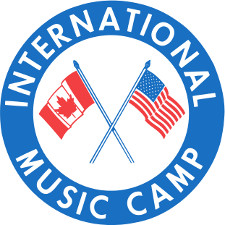 Call the IMC Office at 701-838-8472 or return this form via email by 
May 10th to info@internationalmusiccamp.com to sign up!First Name: ____________________________ Last Name: ______________________________Mailing Address: ________________________________________________________________Phone Number: ________________________________________________________________Email Address: _________________________________________________________________Birthday (Month, Date, Year): ______________________________________________________
Mark Dates Available: 	May 17		May 18		May 19Estimated Arrival & Departure times (for meal planning): ________________________________Specific Skills: __________________________________________________________________
Allergies: ______________________________________________________________________X_________________________________________________________(Signature of Volunteer – Typed names will be considered signatures for this form)